Assemblée générale du Conseil Elzéar-Goulet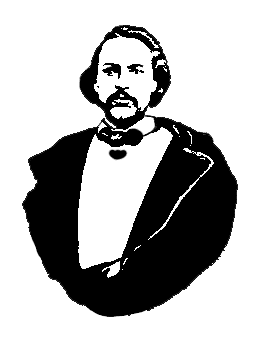 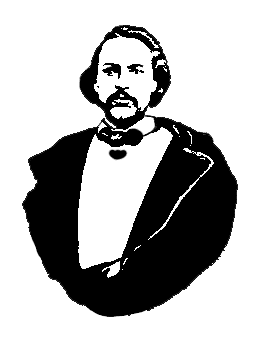 26 novembre 2014  ◊  19h30  ◊  Salle 0615, Pavillon Marcel-A.-Desaultels, USBOuverture de la réunion et prièreAdoption de l’ordre du jourAdoption et suivi du procès-verbal du 3 septembre 2014Rapport des délégués - AGA de la MMF du 15-16 nov. à WinnipegProjet : généalogie des familles métisses du CEGRapport financierActivités de nos partenairesUnion nationaleMMFAffaires nouvellesAuberge du Violon 2015 . Progrès . Réunion des capitaines le 4 déc.Motion : Achat d’une annonce Auberge 2015.  (250$)Motion : Présentation sur les métis aux Scouts le 2 déc. (100$)Motion : Achat de 3 ceintures fléchées Elzéar-Goulet de Etchiboy.  (350$)AGA 2015 du CEG.  Jour et lieu.  Nourriture.  Appels?Tirage 50/50Tirage de prix de présenceAjournement